UNIVERSIDAD NACIONAL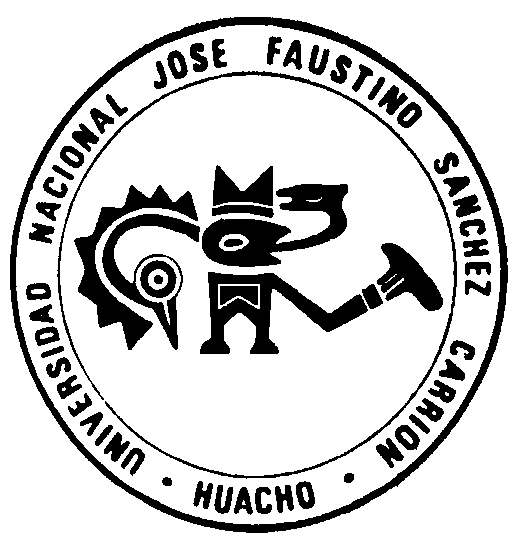 JOSÉ FAUSTINO SÁNCHEZ CARRIÓN FACULTAD DE DERECHO Y CIENCIAS POLÍTICASSÍLABOCatedra: DERECHO COMERCIAL IDATOS GENERALESCódigo de la Asignatura	: 33Escuela Académica Profesional	: DERECHO Y CIENCIAS POLÍTICASDepartamento Académico		: DERECHOCiclo	: IX Créditos	: 04Horas Semanales	: 04Semestre Académico	: 2014– IDocente				: Abg. VILLARREAL RODRÍGUEZ, ALDOColegiatura		: CAH. N° 441Correo Electrónico		: alvirro-24@hotmail.com Celular		: 953918506 – RPM 944978981 SUMILLA.           La catedra de derecho  comercial I pertenece al área curricular de formación profesional general; es teórica y práctica, tiene como propósito proporcionar en forma sistemática y metódica, los dispositivos legales  sobre la actividad comercial, que permita a los alumnos comprender  el origen  y la evolución histórica  de la relación mercantil,  los principios generales del derecho que orienten los actos comerciales, utilizando los instrumentos legales creados para regular la actividad económica de las empresas, desde su formalización hasta su posible extinción, la legislación comercial en el Perú, el comerciante y la contabilidad comercial. Los Auxiliares del comercio y el comerciante, la empresa, la micro, pequeña y mediana empresa, la empresa individual de responsabilidad limitada.CAPACIDADES Conocer los aspectos básicos del comercio, Derecho Comercial y su evolución.Obtener  los conocimientos necesarios para estar en la capacidad de distinguir la incidencia de la legislación en desarrollo empresarialObtener  los conocimientos básicos de la Contabilidad Comercial y los Registros públicos Determinar y conocer  la importancia innegable de las empresas para el desarrollo de los paísesCONTENIDO TEMÁTICO Y CRONOGRAMA ESTRATEGIAS METODOLÓGICAS:PROCEDIMIENTOS DIDÁCTICOS:                      Cada uno de los tópicos de la asignatura, serán tratados en sesiones de trabajo previamente programadas,  poniendo especial énfasis en una enseñanza activa y especialmente dinámica en cuanto a la discusión de cada tema.Para el desarrollo de la asignatura se efectuarán las siguientes actividades:                    a) Lecturas dirigidas que los alumnos están obligados a leer antes y después de la clase, exposición y dialogo, para el análisis activo, la ampliación o complemento o la práctica de lo estudiado.                    b) Exposición y diálogos, buscándose la participación mayoritaria de los alumnos bajo orientación, coordinación y guía del profesor.                    c) Los trabajos prácticos, individuales o de grupos, acerca de temas referentes a la asignatura, serán presentados para su respectiva evaluación y aprobación en las fechas establecidas.ESTRATEGIAS METODOLÓGICAS:                      a) En cada clase se empezará con una motivación, despertando el interés del alumno por el tema a desarrollar, pasando luego al desarrollo del mismo mediante la exposición dialogada con participación permanente.                      b) Terminada la exposición del tema se efectuará un resumen del mismo, con la intervención de los alumnos, luego se procederá a preguntar a los alumnos sobre los temas tratados para establecer la comprensión de los mismos, pasando luego a efectuar una retroalimentación de la información tratada incidiendo en los puntos que el alumno contestó en forma parcial.                      c) En el proceso de enseñanza aprendizaje, se aplicaran los siguientes métodos pedagógicos:1.  Método expositivo. En forma Restringida a fin de procurar la participación activa del estudiante2.  Método de elaboración conjunta. Consistente en el planteamiento de problemas, formulación de interrogantes  y construcción progresiva  con el aporte  de las respuestas  de los estudiantes y el conocimiento del docente.Asimismo se emplearan  los métodos  de  exposición problemática, el método basado  en problemas  y el método investigativo. De otro  lado, se emplearan procedimientos inductivos, como la observación , la abstracción  y la generalización .Igualmente procedimientos deductivos ,como la generalización , actividades de aplicación  y también procedimientos analíticos  y sintéticos (entre estos últimos : resumen , síntesis y definición )MATERIALES Y OTROS RECURSOS DIDÁCTICOS:               Los materiales que se utilizaran para el desarrollo de la catedra:4.3.1. Impresos: Libros, textos, revistas lecturas, expedientes administrativos.4.3.2. Mecánicos: Proyector multimedia, retro proyector.4.3.3. Soporte: Pizarra, plumones, mota, etc.TÉCNICAS, INSTRUMENTOS E INDICADORES DE EVALUACION:DE LAS NOTAS. La evaluación del aprendizaje será permanente. El Proceso de evaluación se realizará por:a. Exámenes parciales. Prácticas calificadas, y control de lecturas, intervenciones orales (70%)b. otros factores: Exposiciones, Trabajos Prácticos (30%)REQUISITOS PARA APROBAR LA ASIGNATURA                       Sistema de calificación: escala vigesimal (0 – 20):a) Registrar asistencia a clases igual o mayor al 70% del total de clases efectivas.b) Obtener calificativo final no menor a once (11).c) No acumular más del 30% de INASISTENCIAS.Se aplicará la normatividad vigente de la Universidad para las actividades académicas y para el proceso de enseñanza- aprendizaje.             FUENTES BIBLIOGRÁFICAS DE INFORMACIÓN ASCARELLI, Tullio. (1975). Introducción al Derecho comercial. Buenos Aires: Ediar S. A. Editores.MENA RAMITEZ, Miguel: La Empresa en el Perú. Lima – Perú Cultural Cuzco S.A. Editores; 1º Edición 1986, 298 pp.FLORES POLO Pedro. (1980). Código de Comercio. Ediciones JV-Lima.MONTOYA MANFREDI  Ulises, (1999) . Derecho Comercial Tomo I, decima  edición actualizada  por Ulises Montoya  Alberti.TORRES Y TORRES, Lara. Derechos de Empresa. Lima-Perú. Editor andina S.R .  Ltada.Edic. 1987. MONTOYA MANFREDI, Ulises. (2004). Derecho comercial. Tomo II. Undécima edición. BROSETA PONT, Manuel 1965 Manual de Derecho mercantil      Madrid.  Bibliografía Electrónicas• www.congreso.gob.pe/comisiones 1998/r/pren.htm.• www.consucode.gob.pe/biblioteca.Huacho, 1º de Abril del 2014UNIDAD DE APRENDIZAJE Nº 01COMERCIO  Y DERECHO COMERCIALUNIDAD DE APRENDIZAJE Nº 01COMERCIO  Y DERECHO COMERCIALUNIDAD DE APRENDIZAJE Nº 01COMERCIO  Y DERECHO COMERCIALUNIDAD DE APRENDIZAJE Nº 01COMERCIO  Y DERECHO COMERCIALSEMANACONTENIDOS  ESPECÍFICOSSESIÓNCONTENIDOS ANALÍTICOS1era.Conocer los aspectos básicos del comercio, Derecho Comercial y su evolución.01Noción de comercio, antecedentes históricos1era.Conocer los aspectos básicos del comercio, Derecho Comercial y su evolución.021.2. Clasificación del comercio. Origen del Derecho Comercial2da.Conocer los aspectos básicos del comercio, Derecho Comercial y su evolución.031.3. Relaciones del derecho Comercial con otras ramas del derecho.2da.Conocer los aspectos básicos del comercio, Derecho Comercial y su evolución.041.4. Métodos del  Derecho Comercial3ra.Conocer los aspectos básicos del comercio, Derecho Comercial y su evolución.051.5. Sistemas del Derecho Comercial.  3ra.Conocer los aspectos básicos del comercio, Derecho Comercial y su evolución.061.6. Fuentes del derecho  Comercial.4ta.Conocer los aspectos básicos del comercio, Derecho Comercial y su evolución.071.7. La evolución histórica del Derecho Comercial :De la antigüedad al siglo XV4ta.Conocer los aspectos básicos del comercio, Derecho Comercial y su evolución.081.8. La evolución histórica del Derecho Comercial: Del siglo XV  hasta nuestros días.UNIDAD DE APRENDIZAJE Nº 02LEGISLACIÓN COMERCIAL Y EL COMERCIANTE INDIVIDUALUNIDAD DE APRENDIZAJE Nº 02LEGISLACIÓN COMERCIAL Y EL COMERCIANTE INDIVIDUALUNIDAD DE APRENDIZAJE Nº 02LEGISLACIÓN COMERCIAL Y EL COMERCIANTE INDIVIDUALUNIDAD DE APRENDIZAJE Nº 02LEGISLACIÓN COMERCIAL Y EL COMERCIANTE INDIVIDUAL5ta.Obtener  los conocimientos necesarios para estar en la capacidad de distinguir la incidencia de la legislación en desarrollo empresarial092.1. Legislación comercial en el Perú ,anterior al Código de Comercio Vigente5ta.Obtener  los conocimientos necesarios para estar en la capacidad de distinguir la incidencia de la legislación en desarrollo empresarial102.2. Legislación comercial vigente  en el Perú6ta.Obtener  los conocimientos necesarios para estar en la capacidad de distinguir la incidencia de la legislación en desarrollo empresarial112.3. Los actos de comercio, Clasificación.6ta.Obtener  los conocimientos necesarios para estar en la capacidad de distinguir la incidencia de la legislación en desarrollo empresarial122.4. El acto de comercio en el Código de  Comercio del Perú.7ma.Obtener  los conocimientos necesarios para estar en la capacidad de distinguir la incidencia de la legislación en desarrollo empresarial132.5. El comerciante individual, características7ma.Obtener  los conocimientos necesarios para estar en la capacidad de distinguir la incidencia de la legislación en desarrollo empresarial142.6. El comerciante individual, requisitos efectos y prohibiciones en la legislación peruana8va.Obtener  los conocimientos necesarios para estar en la capacidad de distinguir la incidencia de la legislación en desarrollo empresarial152.7. Auxiliares de comercio.8va.Obtener  los conocimientos necesarios para estar en la capacidad de distinguir la incidencia de la legislación en desarrollo empresarial162.8.  Auxiliares del comerciante.PRIMER EXAMEN PARCIALPRIMER EXAMEN PARCIALPRIMER EXAMEN PARCIALPRIMER EXAMEN PARCIALUNIDAD DE APRENDIZAJE Nº 03LA CONTABILIDAD COMERCIAL Y EL REGISTRO MERCANTILUNIDAD DE APRENDIZAJE Nº 03LA CONTABILIDAD COMERCIAL Y EL REGISTRO MERCANTILUNIDAD DE APRENDIZAJE Nº 03LA CONTABILIDAD COMERCIAL Y EL REGISTRO MERCANTILUNIDAD DE APRENDIZAJE Nº 03LA CONTABILIDAD COMERCIAL Y EL REGISTRO MERCANTIL9na.Obtener  los conocimientos básicos de la Contabilidad Comercial y los Registros públicos173.1. Contabilidad Comercial9na.Obtener  los conocimientos básicos de la Contabilidad Comercial y los Registros públicos183.2. Libros obligatorios y auxiliares; balance, diario, etc.10maObtener  los conocimientos básicos de la Contabilidad Comercial y los Registros públicos193.3.  La empresa, Concepto jurídico de empresa.10maObtener  los conocimientos básicos de la Contabilidad Comercial y los Registros públicos203.4. Elementos integradores de la empresa , clasificación de las empresas11era.Obtener  los conocimientos básicos de la Contabilidad Comercial y los Registros públicos213.5. Empresario y Empresa11era.Obtener  los conocimientos básicos de la Contabilidad Comercial y los Registros públicos223.6. Protección de la empresa contra la competencia desleal12da.Obtener  los conocimientos básicos de la Contabilidad Comercial y los Registros públicos233.7. El Registro Mercantil, organización e inscripción12da.Obtener  los conocimientos básicos de la Contabilidad Comercial y los Registros públicos243.8. Efectos y oportunidad de las inscripciones en el Registro  MercantilUNIDAD DE APRENDIZAJE Nº 04LA EMPRESA INDIVIDUAL, LA MICRO Y PEQUEÑA EMPRESAUNIDAD DE APRENDIZAJE Nº 04LA EMPRESA INDIVIDUAL, LA MICRO Y PEQUEÑA EMPRESAUNIDAD DE APRENDIZAJE Nº 04LA EMPRESA INDIVIDUAL, LA MICRO Y PEQUEÑA EMPRESAUNIDAD DE APRENDIZAJE Nº 04LA EMPRESA INDIVIDUAL, LA MICRO Y PEQUEÑA EMPRESA13era.Determinar y conocer  la importancia innegable de las empresas para el desarrollo de los países254.1. Empresa individual de responsabilidad limitada13era.Determinar y conocer  la importancia innegable de las empresas para el desarrollo de los países264.2.  La Micro y pequeña empresa14ta.Determinar y conocer  la importancia innegable de las empresas para el desarrollo de los países274.3. La mediana empresa14ta.Determinar y conocer  la importancia innegable de las empresas para el desarrollo de los países284.4. La Micro, pequeña y mediana empresa.15ta.Determinar y conocer  la importancia innegable de las empresas para el desarrollo de los países294.5. Comercio internacional, nociones Generales.15ta.Determinar y conocer  la importancia innegable de las empresas para el desarrollo de los países304.6. Comercio electrónico, Firma Digital   16etaDeterminar y conocer  la importancia innegable de las empresas para el desarrollo de los países314.7. Organismos reguladores  de la inversión privada  en los servicios públicos16etaDeterminar y conocer  la importancia innegable de las empresas para el desarrollo de los países324.8. OSIPTEL,  OSINERG, SUNASSEXAMEN FINALEXAMEN FINALEXAMEN FINALEXAMEN FINAL